Reglement Promotieactie Maand van de Markt 
april 20231.	Provincie Antwerpen, Provincie Limburg, Provincie Oost-Vlaanderen, Provincie Vlaams-Brabant en Provincie West-Vlaanderen organiseren in 2023, in samenwerking met OC West en de Vlaamse Federatie voor Ambulante Handel, hierna de organisatoren genoemd een promotieactie voor de Vlaamse wekelijkse markten, waarvan de procedures in dit reglement worden uiteengezet.2.	De actie ‘Maand van de Markt’ begint op 1 april 2023 en eindigt op 30 april 2023. 3.  Aanmelden voor deelname aan de promotieactie gebeurt het door de Provincies voorzien deelnameformulier. 4.	Een overzicht van de deelnemende steden en gemeenten aan de promotieactieactie Maand van de Markt 2022 staat op volgende websites:Voor de provincie Vlaams-Brabant: www.ikkooplokaalinvlaamsbrabant.be5.	Volgende tools worden door de Provincies ter beschikking gesteld aan de deelnemende steden en gemeenten:A4-advertentie voor inlassing in gemeentelijk infobladFacebookbeeld: post en omslagfotoInvulkaartenAffichesInvulcadeaubonnenBanner of wedstrijdbox per deelnemende stad/gemeenteProvinciale persmomenten bij de start van de maandPersberichten6.  De verdeling van het promotiemateriaal gebeurt door de regionale verenigingen van marktkramers en Provincies vanaf eind februari 2023. 7.  De deelnemende gemeente Sint-Pieters-Leeuw plaatst de advertentie voor de promotieactie in haar infoblad en op haar gemeentelijke website.8.  De deelnemende gemeente Sint-Pieters-Leeuw zet in de maand april 2023 op al haar wekelijkse marktdagen een inzamelpunt voor de invulkaarten op, inclusief wedstrijdbox, en voorziet permanentie op deze stand.  9. 	De deelnemende gemeente Sint-Pieters-Leeuw staat in voor de samenstelling van het prijzenpakket in samenwerking met de marktkramers.  10. De deelnemende gemeente Sint-Pieters-Leeuw communiceert over de te winnen prijzen via haar gemeentelijke kanalen.11. Consumenten kunnen op één manier deelnemen:Via invulkaart: Per aankoop ontvangt de klant een invulkaart van de marktkramer. De volledig ingevulde kaarten worden in de wedstrijdbox in het inzamelpunt op de wekelijkse marktdag gedeponeerd vóór 18u00. 12. De prijstrekking en prijsuitreiking wordt door de deelnemende gemeente Sint-Pieters-Leeuw zelf georganiseerd op een eigen gekozen tijdstip. Tijdstip van prijstrekking en -uitreiking wordt vermeld in de infostand en/of op de gemeentelijke website.13.Er is maximum 1 prijs per adres te winnen.14. Elke deelnemer aan de actie verleent automatisch toestemming voor het gebruik van zijn
    gegevens met het oog op publicitaire doeleinden die betrekking hebben op de promotieactie 
    Maand van de Markt 1-30 april 2023.            15. Als in geval van overmacht de wedstrijd ingekort, gewijzigd, geannuleerd of uitgesteld dient te worden of de prijzen moeten gewijzigd worden, kunnen de organisatoren noch het gemeentebestuur, hiervoor in geen geval verantwoordelijk worden gesteld.16. De organisatoren noch het gemeentebestuur kunnen niet aansprakelijk worden gesteld wanneer er geen invulkaarten meer voorhanden zijn bij de deelnemende marktkramers. 17. In geval van misbruiken, misleiding of bedrog behouden de organisatoren en het gemeentebestuur zich uitdrukkelijk het recht voor, de betrokken deelnemer(s) zonder meer van deelname aan deze actie uit te sluiten.18.	Deze actie gaat niet door als kansspel.19.Over de actie worden geen briefwisseling noch telefoongesprekken gevoerd. Alle bijkomende mededelingen en/of publicaties in verband met deze promotieactie gelden als punt van het reglement.20.Deelname aan de promotieactie houdt de aanvaarding in zonder voorbehoud van onderhavig reglement.V.U.: Provincie Antwerpen, Provincie Limburg, Provincie Oost-Vlaanderen, Provincie Vlaams-Brabant, Provincie West-Vlaanderen, OC West en de Vlaamse Federatie voor Ambulante Handel
Gerealiseerd met de steun van:
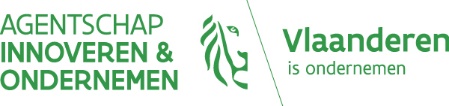 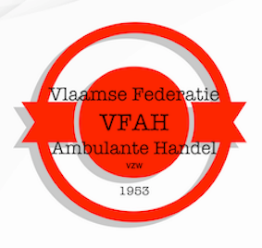 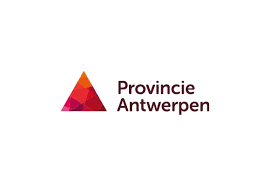 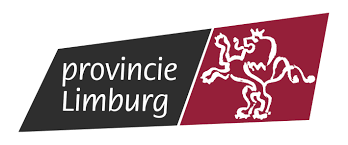 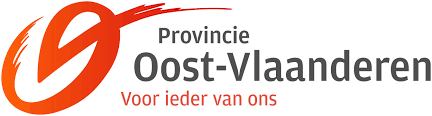 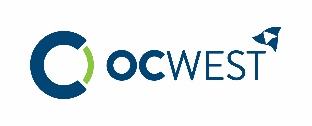 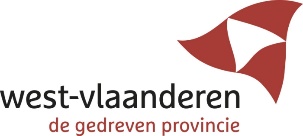 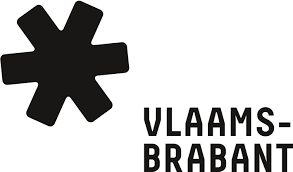 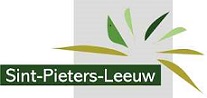 